Hier sind eine Reihe von Verständnisfragen zum Film ...                                       Name:_________________________Vom Auge zum Wärme-Leitfähigkeits-Detektor – by AK #Kappenberg - 1:58 minBeschreibe kurz die Auftrennung der einzelnen Komponenten des Feuerzeuggases mit dem einfachsten modularen AK LowCost Gaschromatografen mit Augendetektor.Wieviel einer Komponente macht die Flamme wie hell? Auf welche Weise wird beim AK Classic-Modul ein messbarer Wert erreicht?Das Trägergas Wasserstoff hat eine gewisse Gefährlichkeit. Auf welche Weise wird beim AK Classic-Modul erreicht, dass die Aufnahme eines Gaschromatogramms ungefährlich ist?Wann erscheint die Komponente (Retentionszeit)? Auf welche Weise wird dies beim AK Classic-Modul erreicht?AKKappenberg
GaschromatografieVom Auge zum WLDK04d1z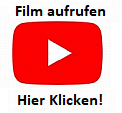 